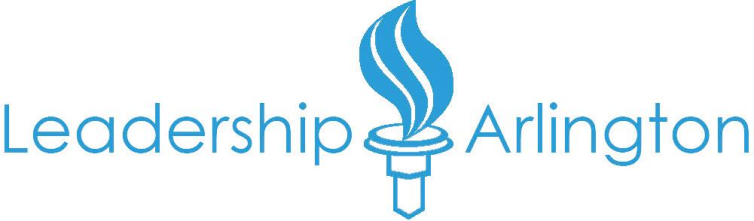 PRESS RELEASEFOR IMMEDIATE RELEASEOctober 1, 2012Contact: Jenn OribelloProgram ManagerLeadership Arlington4420 N. Fairfax Drive, Suite 102Arlington, VA 22203703-528-2522 joribello@leadershiparlington.orgLeadership Arlington Welcomes 39Young Professionals to MembershipLeadership Arlington Welcomes 39Young Professionals to MembershipArlington, VA - On Saturday, September 29, Leadership Arlington's newest class of the Young Professionals Program gathered for the first time at a day-long retreat at Marymount University. Thirty-nine talented individuals were selected to participate in an experiential program, now in its third year, for emerging leaders in the region. The new class joins Leadership Arlington's 800 members representing over 500 organizations."The program is designed to help our young professionals develop strong ties, open the door to deeper engagement within the civic and philanthropic landscape, and plant roots within the Northern Virginia, Maryland and Washington, DC communities," says Liz Nohra, Chief Operating Officer at Leadership Arlington."By connecting them with local leaders, we encourage participants to broaden their perspectives and feel motivated to affect change in their professional, civic and volunteer endeavors," says Betsy Frantz, President and CEO at Leadership Arlington.Over the next four months, the Young Professionals Program will focus on civic and philanthropic awareness along with community engagement. In addition to these program goals, they will receive valuable leadership skills training.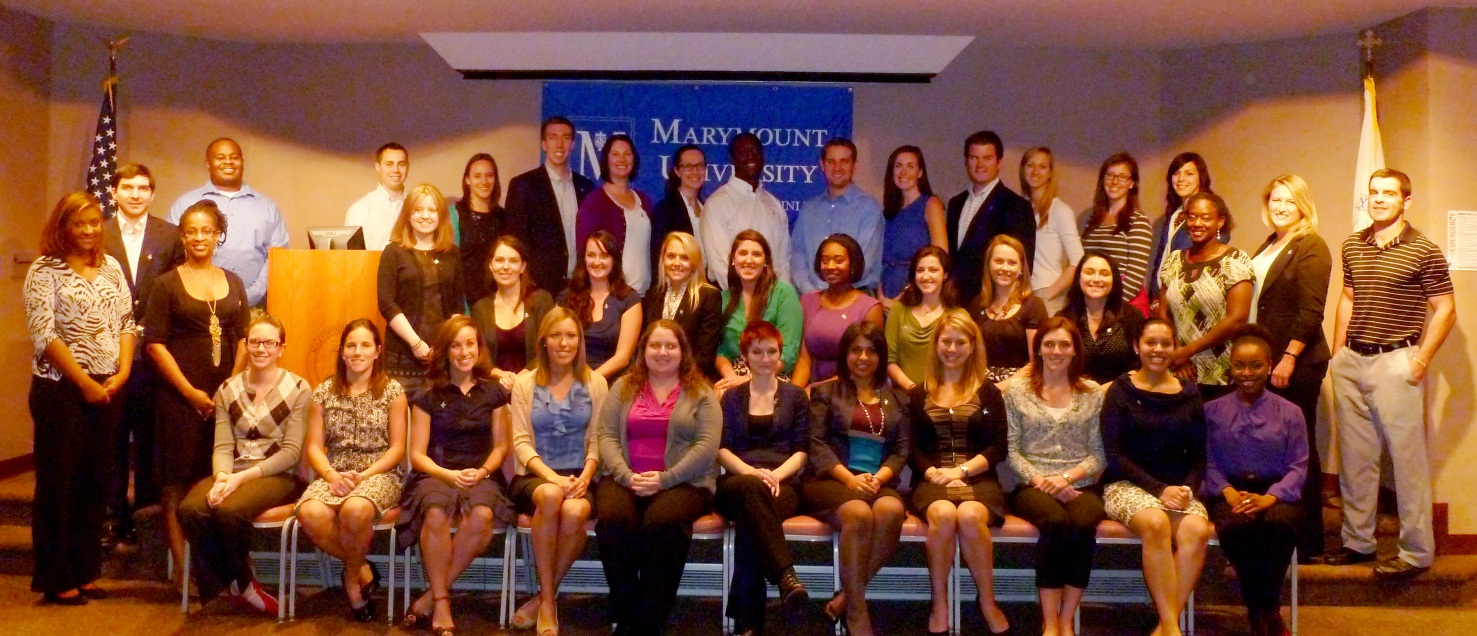 Congratulations to the Leadership ArlingtonYoung Professionals Program Class of 2013!Allison Alt, Year Up National Capital RegionCassie Bate, Columbia Pike Revitalization OrganizationKelsie Bathurst, Virginia Hospital CenterAyana Bellamy, A-SPANClaire Bordley, The Shooshan CompanyLaurie Calzadilla, Technomics Inc.Angela Camp, Technomics Inc.Megan Caposell, SRA InternationalSarah Daviau, Arlington Public LibraryBen Davis, Marymount UniversityStephanie Gordon, Aegis LLCBrandy-Michelle Hart, Deloitte & Touche LLPIfiok Inyang, Booz Allen HamiltonMary Johnson, ESI InternationalAngela Kasey, Long & Foster Real Estate, Inc.Tripp Kelly, III, Northwestern Mutual Financial NetworkAllie Krafft, Ballston Business Improvement DistrictAllison Lewis, Arlington Community FoundationRenee Mayo, ArtisphereLiz McElwee, APAHLee Anne McLarty, Rosslyn BIDKaitlyn Mulvey, The JBG CompaniesKoube Ngaaje, AFACJon Puvak, Walsh Colucci Lubeley Emrich & Walsh, P.C.Melvin Reed, Arlington County Fire DepartmentKen Rhodes, Technomics, Inc.Christine Rossini, Healthcare Distribution Management AssociationAlejandra Santaolalla, National Abortion Federation Hotline FundErin Schlesing, Marymount UniversityJackie Sims, Wolf Trap Foundation for the Performing ArtsAshlin Smith, Technomics, Inc.Grelia Soliz, Arlington County GovernmentKristen Sweet, Washington WorkplaceAmy Thomas, Arlington Community Federal Credit UnionDarren Tully, Virginia Heritage BankBrittany Van Arkel, PDRILeslie Welch, Healthcare Distribution Management AssociationCora Widmayer, Deloitte & Touche LLPMatt Wurster, Clark Construction Group LLCArlington, VA - On Saturday, September 29, Leadership Arlington's newest class of the Young Professionals Program gathered for the first time at a day-long retreat at Marymount University. Thirty-nine talented individuals were selected to participate in an experiential program, now in its third year, for emerging leaders in the region. The new class joins Leadership Arlington's 800 members representing over 500 organizations."The program is designed to help our young professionals develop strong ties, open the door to deeper engagement within the civic and philanthropic landscape, and plant roots within the Northern Virginia, Maryland and Washington, DC communities," says Liz Nohra, Chief Operating Officer at Leadership Arlington."By connecting them with local leaders, we encourage participants to broaden their perspectives and feel motivated to affect change in their professional, civic and volunteer endeavors," says Betsy Frantz, President and CEO at Leadership Arlington.Over the next four months, the Young Professionals Program will focus on civic and philanthropic awareness along with community engagement. In addition to these program goals, they will receive valuable leadership skills training.Congratulations to the Leadership ArlingtonYoung Professionals Program Class of 2013!Allison Alt, Year Up National Capital RegionCassie Bate, Columbia Pike Revitalization OrganizationKelsie Bathurst, Virginia Hospital CenterAyana Bellamy, A-SPANClaire Bordley, The Shooshan CompanyLaurie Calzadilla, Technomics Inc.Angela Camp, Technomics Inc.Megan Caposell, SRA InternationalSarah Daviau, Arlington Public LibraryBen Davis, Marymount UniversityStephanie Gordon, Aegis LLCBrandy-Michelle Hart, Deloitte & Touche LLPIfiok Inyang, Booz Allen HamiltonMary Johnson, ESI InternationalAngela Kasey, Long & Foster Real Estate, Inc.Tripp Kelly, III, Northwestern Mutual Financial NetworkAllie Krafft, Ballston Business Improvement DistrictAllison Lewis, Arlington Community FoundationRenee Mayo, ArtisphereLiz McElwee, APAHLee Anne McLarty, Rosslyn BIDKaitlyn Mulvey, The JBG CompaniesKoube Ngaaje, AFACJon Puvak, Walsh Colucci Lubeley Emrich & Walsh, P.C.Melvin Reed, Arlington County Fire DepartmentKen Rhodes, Technomics, Inc.Christine Rossini, Healthcare Distribution Management AssociationAlejandra Santaolalla, National Abortion Federation Hotline FundErin Schlesing, Marymount UniversityJackie Sims, Wolf Trap Foundation for the Performing ArtsAshlin Smith, Technomics, Inc.Grelia Soliz, Arlington County GovernmentKristen Sweet, Washington WorkplaceAmy Thomas, Arlington Community Federal Credit UnionDarren Tully, Virginia Heritage BankBrittany Van Arkel, PDRILeslie Welch, Healthcare Distribution Management AssociationCora Widmayer, Deloitte & Touche LLPMatt Wurster, Clark Construction Group LLCAbout Leadership Arlington The mission of Leadership Arlington is to enlighten, inspire and connect leaders to strengthen the community. The vision of Leadership Arlington is a prepared, inspired and inclusive Arlington leadership who together embrace responsibility for the common good. For more information, visit  www.leadershiparlington.org or call 703-528-2522.# # #About Leadership Arlington The mission of Leadership Arlington is to enlighten, inspire and connect leaders to strengthen the community. The vision of Leadership Arlington is a prepared, inspired and inclusive Arlington leadership who together embrace responsibility for the common good. For more information, visit  www.leadershiparlington.org or call 703-528-2522.# # #